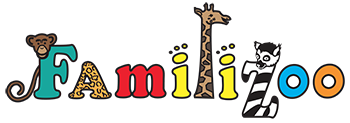 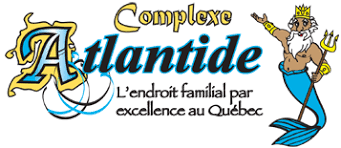     FORMULAIRE D’INSCRIPTION CAMP DE JOUR 2023CAMP DE JOURVEUILLEZ SÉLECTIONNER VOTRE SEMAINE DE CAMP DE JOUR (SI C’EST SEULEMENT UNE OU QUELQUES JOURNÉES VEUILLEZ L’INDIQUER)Semaine du 26 juin 2023 (Régulier 300$, Saisonnier 255$)Semaine du 3 juillet 2023Semaine du 10 juillet 2023Semaine du 14 août 2023A LA JOURNÉE (régulier 70$, Saisonnier 60$) Précisez la date:________________________MONTANT TOTAL À PAYER :  ____________DÉPÔT : ___________________BALANCE : ________________*Paiement par virement interac au : gagnont@hotmail.com Mot de passe : Camp2023Écrire le nom de votre enfant dans la description svpPOUR 1 JOURNÉE VOUS DEVEZ PAYÉ LE MONTANT TOTAL LORS DE LA RÉSERVATION POUR LA SEMAINE VOUS DEVEZ DONNER UN DÉPÔT DE 50% ET LA BALANCE SUR PLACE, AVANT LE DÉBUT DU CAMP.POLITIQUE D’ANNULATION ET DE REMBOURSEMENT La réservation peut être annulée et remboursée en totalité, 30 jours avant la date du début du camp de jour que vous avez choisie moins des frais administratifs de $50 qui seront retenus. À moins de 29 jours précédant la date de votre camp de jour, la réservation ne peut être ni remboursée, ni créditée, ni transférée à une autre date. En cas d’absence, il n’y a aucun remboursement. Pour toute annulation due à une condition médicale, une attestation signée d’un médecin avec une raison valable sera exigée et le séjour vous sera entièrement rembourséFICHE MÉDICALE :VOTRE ENFANT DOIT-IL PORTER LE GILET DE FLOTTAISON LORS DE BAIGNADE?OUINONVOTRE ENFANT A-T-IL DES ALLERGIES?OUI      SPECIFIER :_________________________________________NONVOTRE ENFANT PRÉSENTE-T-IL UN TROUBLE, UN HANDICAP, UNE MALADIE (TSA, TDAH, DIABÈTE, ASTHME…) QUI RISQUE D’AFFECTER SON COMPORTEMENT OU SA SANTÉ?OUI     SPÉCIFIER :___________________________NONVOTRE ENFANT PREND-T-IL DES MÉDICAMENTS SUR UNE BASE RÉGULIÈRE?OUI      SPÉCIFIER :_________________________________________NONAFIN DE NOUS PERMETTRE DE MIEUX ACCEUILLIR VOTRE ENFANT, VOUS POUVEZ NOUS EN DIRE PLUS SUR LUI OU ELLE :_____________________________________________________________________________SIGNATURE : ___________________DATE : ____________________RENSEIGNEMENTS SUR L’ENFANTRENSEIGNEMENTS SUR L’ENFANTRENSEIGNEMENTS SUR L’ENFANTRENSEIGNEMENTS SUR L’ENFANTRENSEIGNEMENTS SUR L’ENFANTNOM : NOM : PRÉNOM : PRÉNOM : PRÉNOM : ADRESSE :ADRESSE :ADRESSE :ADRESSE :ADRESSE :VILLE :PROVINCE :CODE POSTAL :CODE POSTAL :TÉLÉPHONE :DATE DE NAISSANCE :RAMQ :EXP :ÂGE :ÂGE :SEXE : Grandeur de chandail (XS, S, M, L, XL) : 1 chandail inclus, 20$/chandail supplémentaireGrandeur de chandail (XS, S, M, L, XL) : 1 chandail inclus, 20$/chandail supplémentaireGrandeur de chandail (XS, S, M, L, XL) : 1 chandail inclus, 20$/chandail supplémentaireQT : QT : RENSEIGNEMENTS SUR LES PARENTSRENSEIGNEMENTS SUR LES PARENTSRENSEIGNEMENTS SUR LES PARENTSRENSEIGNEMENTS SUR LES PARENTSRENSEIGNEMENTS SUR LES PARENTSNOM :NOM :NOM :PRÉNOM : PRÉNOM : ADRESSE :ADRESSE :ADRESSE :ADRESSE :ADRESSE :VILLE :PROVINCE :PROVINCE :CODE POSTAL :TÉLÉPHONE :N.A.S :N.A.S :N.A.S :#TERRAIN :#TERRAIN :ADRESSE Courriel :ADRESSE Courriel :ADRESSE Courriel :ADRESSE Courriel :ADRESSE Courriel :RENSEIGNEMENTS SUR L’AUTRE PARENT RENSEIGNEMENTS SUR L’AUTRE PARENT RENSEIGNEMENTS SUR L’AUTRE PARENT RENSEIGNEMENTS SUR L’AUTRE PARENT RENSEIGNEMENTS SUR L’AUTRE PARENT NOM :NOM :NOM :PRÉNOM :PRÉNOM :ADRESSE :ADRESSE :ADRESSE :ADRESSE :ADRESSE :VILLE :PROVINCE :PROVINCE :CODE POSTAL :TÉLÉPHONE :N.A.S :N.A.S :N.A.S :#TERRAIN :#TERRAIN :ADRESSE COURRIEL :ADRESSE COURRIEL :ADRESSE COURRIEL :ADRESSE COURRIEL :ADRESSE COURRIEL :CONTACT EN CAS D’URGENCECONTACT EN CAS D’URGENCECONTACT EN CAS D’URGENCECONTACT EN CAS D’URGENCECONTACT EN CAS D’URGENCENOM :NOM :TÉLÉPHONE :TÉLÉPHONE :TÉLÉPHONE :LIEN AVEC L’ENFANT :LIEN AVEC L’ENFANT :LIEN AVEC L’ENFANT :LIEN AVEC L’ENFANT :LIEN AVEC L’ENFANT :